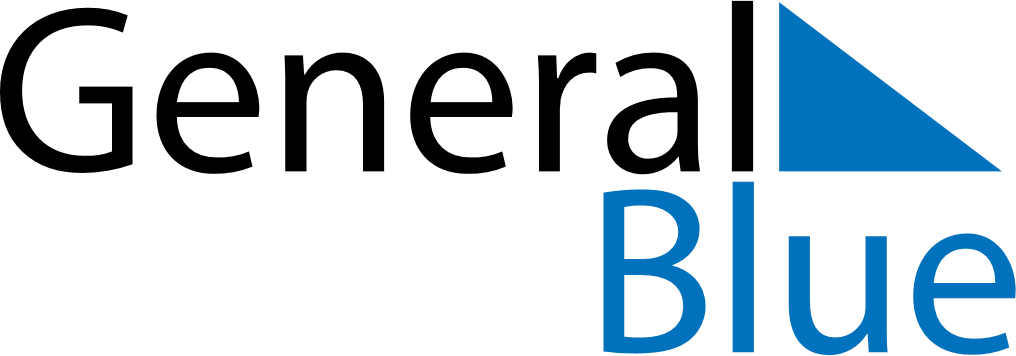 March 2021March 2021March 2021Christmas IslandChristmas IslandSUNMONTUEWEDTHUFRISAT123456789101112131415161718192021222324252627Labour Day28293031